Milí rodičia predkladáme vám predbežný zoznam školských potrieb pre deti 1.ročníka, ktorý vám pomôže pri príprave vášho prvákaPERAČNÍK- jednoduchý – vybaviť 2 mäkkými ceruzkami číslo 2, strúhadlo, guma, pripraviť 2 perá zn. TORNÁDO, alebo STABILOPASTELKY- mäkké zn. MAPED, alebo KOH-I-NORPREZUVKY -pevné s plnou pätou a bielou podrážkou, vrecúškoOBLEČENIE na TV- tepláky, mikina, tričko s krátkym rukávom, krátke nohavice, cvičky alebo tenisky s bielou podrážkou, ponožky, vrecúškoVÝTVARNÁ VÝCHOVA – vrecúško; nožnice s okrúhlymi koncami, tyčinkové lepidlo, farby vodové zn. ASTRA, KOH-I-NOR; štetec plochý č.12, 14; štetec okrúhly č.10; pohárik; igelitový obrus; savá handrička na obrus a štetce; zásterka, alebo košeľa; plastelína; vrecúškoZošit č. 511  4 ks											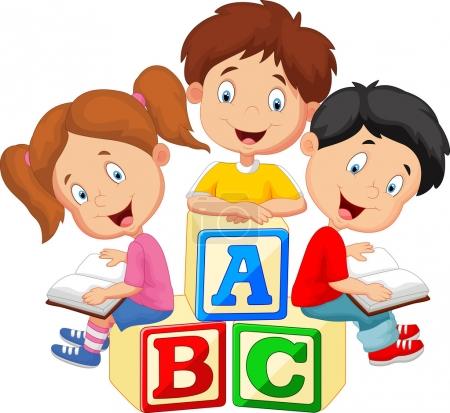 Zošit č. 512  4 ks											Zošit č. 510  4 ksVšetky potreby označiť menom								